ที่มาของการคิดค้นผลงานสิ่งประดิษฐ์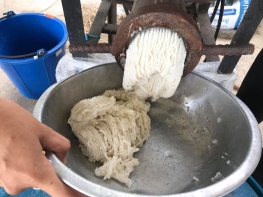 การเลี้ยงปลามีต้นทุนสูงเพราะต้นทุนส่วนใหญ่ของการเลี้ยงปลาเป็นค่าอาหาร 70-80%  เนื่องจากมีปลาป่นเป็นส่วนผสมหลักและมีราคาสูง การเลือกใช้วัตถุดิบอาหารในท้องถิ่นเป็นส่วนผสมในอาหารปลาให้มีคุณค่าทางโภชนาการใกล้เคียงกับอาหารเม็ดสำเร็จรูปจึงเป็นอีกแนวทางหนึ่งในการผลิตอาหารปลาเพื่อลดต้นทุน เราจึงมีแนวคิดนำแหนแดงป่นซึ่งเป็นพืชลอยน้ำที่มีโปรตีน 19-30 %  มักพบแพร่กระจายในแหล่งน้ำนิ่งทั่วไปและสามารถเพาะเลี้ยงได้ตลอดปี อีกทั้งได้ทดลองนำอาหารผสมแหนแดงป่นมาเลี้ยงปลานิล ซึ่งเป็นตัวแทนปลากินพืช เพื่อศึกษาการเจริญเติบโตของปลาและหาแนวทางลดต้นทุนการผลิตอาหารปลา และพบว่าอาหารผสมแหนแดงป่น 10% มีผลทำให้ปลานิลเจริญเติบโตดีใกล้เคียงกับการเลี้ยงด้วยอาหารเม็ดสำเร็จรูป จึงได้นำองค์ความรู้นี้พัฒนาเป็นผลิตภัณฑ์อาหารปลา  Azolla Bio Protein เพื่อจำหน่ายเชิงพาณิชย์ต่อไป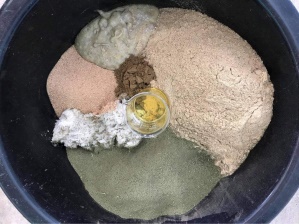 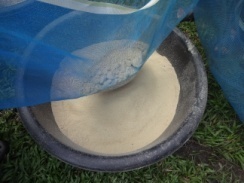 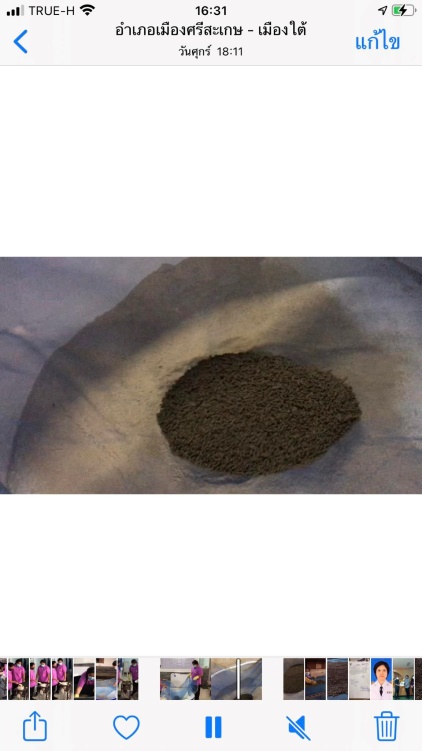 วัตถุประสงค์ในการใช้คิดค้นผลงานสิ่งประดิษฐ์เพื่อพัฒนาสูตรอาหารปลา Azolla Bio Proteinเพื่อหาแนวทางลดต้นทุนการผลิตอาหารปลา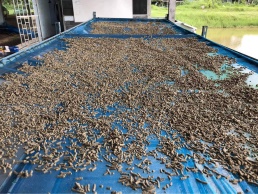 คุณลักษณะเฉพาะของผลงานสิ่งประดิษฐ์เป็นอาหารปลาที่มีโปรตีน 18.38% เหมาะสำหรับเลี้ยงปลากินพืชทุกชนิดที่มีความยาว 5 ซม.ขึ้นไป ทำให้ปลาเจริญเติบโตดีและมีอัตราการแลกเนื้อที่ดี       ขั้นตอนการผลิตของอาหารปลา Azolla Bio Protein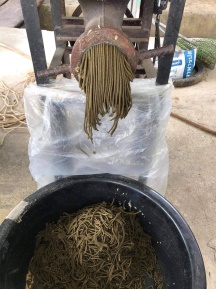 ตารางที่ 1  วัตถุดิบอาหารที่ใช้ในอาหารปลา Azolla Bio Protein (เปอร์เซ็นต์)ประโยชน์และคุณค่าของผลงานสิ่งประดิษฐ์     อาหารปลา Azolla Bio Protein มีส่วนผสมของแหนแดงป่น ซึ่งมีโปรตีน 26.84%  เหมาะสำหรับเลี้ยงปลากินพืชทุกชนิด ทำให้ปลามีอัตราการแลกเนื้อที่ดีและลดต้นทุนการผลิต 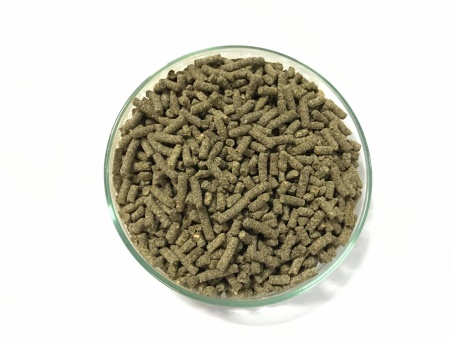 อาหารปลา Azolla Bio Proteinวัสดุ/อุปกรณ์และงบประมาณที่ใช้ในการคิดค้นและผลิตหมายเหตุ : ต้นทุนการผลิต Azolla Bio Protein  200 กก.                             (จำนวน 40 กระสอบ ขนาดบรรจุ 5 กก./กระสอบ)               คิดเป็นเงินรวม 3,622 บาท                 คิดราคากระสอบละ  90.55 บาท               ราคาขาย (อาหารปลา 5 กิโลกรัม) 115 บาท                กำไร = 115-90.55 = 24.45 บาท/กระสอบ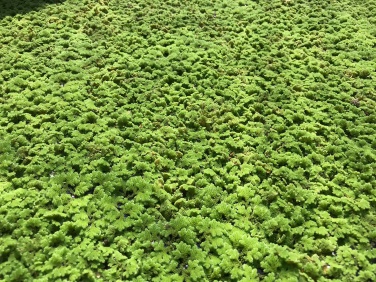 แหนแดง (Azolla sp.)วิธีการใช้งาน         ใช้สำหรับเป็นอาหารเลี้ยงปลากินพืชทุกชนิด เนื่องจากเป็นอาหารปลามีโปรตีน 18.38% ช่วยให้ปลาเจริญเติบโตดี ควรให้อาหารปลาในอัตรา 5 %ของน้ำหนักปลาทั้งหมดต่อวัน วันละ        2 ครั้ง เช้า- เย็น และปรับปริมาณการให้อาหารทุกสัปดาห์ข้อแนะนำ : 	  ควรเก็บอาหารปลาในที่ปราศจากหนูและแมลงและนำสารพิษมาปนเปื้อนกับอาหารสถานที่เก็บอาหารต้องมีหลังคาป้องกันแสงแดด ไม่ร้อนและ   มีความชื้นสูงจะทำให้อาหารขึ้นรา  ไม่ควรวางอาหารลงบนพื้นโดยตรง ควรทำชั้นวางอาหารเพื่อป้องกันความชื้นและไม่ให้อาหารเปียกน้ำเวลาฝนตก 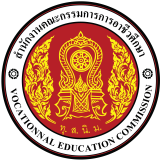 อาหารปลา Azolla Bio Proteinแผนกวิชาประมงวิทยาลัยเกษตรและเทคโนโลยีศรีสะเกษวัตถุดิบอาหารปริมาณ (%)ปลาป่น  (fish meal)	5แหนแดงป่น (azolla meal)กากถั่วเหลือง (Soya bean meal)1010รำละเอียด  (rice bran)30ปลายข้าวสุก  (Steamed broken rice)25กล้วยน้ำว้าสุก  (ripe banana )19น้ำมันพืช  (vegetable oil)1รวม100รายการจำนวนราคา (บาท)1. ปลาป่น10 กก.3802. แหนแดงป่น20 กก.6003. กากถั่วเหลือง20 กก.3404. รำละเอียด60 กก.5405. ปลายข้าวสุก50 กก.6006. กล้วยน้ำว้าสุก38 กก.5707. น้ำมันพืช2 กก.648.  กระสอบ40 ใบ1609. สติกเกอร์ป้ายผลิตภัณฑ์40 ชุด8010. ค่าแรง6011. ค่าสาธารณูปโภค228รวมรวม3,622